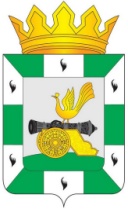 МУНИЦИПАЛЬНОЕ ОБРАЗОВАНИЕ«СМОЛЕНСКИЙ РАЙОН» СМОЛЕНСКОЙ ОБЛАСТИСМОЛЕНСКАЯ РАЙОННАЯ ДУМАРЕШЕНИЕот                 2024 года            № О результатах работы постоянных комиссий Смоленской районной Думы за второе полугодие 2023 годаВ соответствии с Федеральным законом от 6 октября 2003 года 
№ 131-ФЗ «Об общих принципах организации местного самоуправления в Российской Федерации», руководствуясь Уставом муниципального образования «Смоленский район» Смоленской области, частью 11 статьи 16 Регламента Смоленской районной Думы, Смоленская районная Дума РЕШИЛА:1. Информацию о результатах работы постоянной комиссии Смоленской районной Думы по бюджету и финансам за второе полугодие 2023 года (приложение 1) принять к сведению.2. Информацию о результатах работы постоянной комиссии Смоленской районной Думы по экономической, инвестиционной деятельности и предпринимательству за второе полугодие 2023 года (приложение 2) принять к сведению.3. Информацию о результатах работы постоянной комиссии Смоленской районной Думы по социальным вопросам за второе полугодие 2023 года (приложение 3) принять к сведению.4. Информацию о результатах работы мандатной комиссии Смоленской районной Думы за второе полугодие 2023 года (приложение 4) принять к сведению.Исполняющий полномочияпредседателя Смоленской районной ДумыА.В. Маслов